Практическая работа 3.Тема: ОРГАНИЗАЦИЯ РАСЧЕТОВ В ТАБЛИЧНОМ ПРОЦЕССОРЕ MS EXCELЦель занятия: Изучение информационной технологии использования встроенных вычислительных функций Excel для финансового анализа.Задание 1. Создайте таблицу «Заборный лист».Введите формулу для расчета столбца «Всего»Всего = СУММА (отпущено количество блюд) – ВозвратВведите формулы для расчета в столбцы «Сумма»Введите формулы для расчета в строке «Итого». (Выделенные ячейки – вычисляемые!)4. Перенесите готовую таблицу в текстовый редактор и оформите по образцу.Задание 2. Создайте таблицу «Калькуляционная карта»В таблице введите формулы для расчета суммы, себестоимости продуктов на 100 блюд, стоимости одного блюда и наценки.Сумма = Норма*ЦенаСебестоимость продуктов на 100 блюд = Выход *100Наценка = Стоимость_одного_блюда * На процент  наценкиПродажная цена_одного_блюда =  Стоимость_одного_блюда + НаценкаЗадание 3.  Создать и заполнить таблицу расчёта стоимости по образцу.Алгоритм выполнения задания.Записать исходные текстовые и числовые данные.Рассчитать графу Стоимость, р., используя курс доллара как абсолютный адрес.Рассчитать графу Стоимость, Евро, используя курс доллара и курс Евро как абсолютные адреса.Рассчитать графу Доля в общей стоимости, используя итоговую Стоимость, р. как абсолютный адрес. Преобразовать числовые значения в графе Доля в общей стоимости в процентные значения:Выделить числовые значения этой графы.Щёлкнуть по кнопке Процентный формат.Установить отображение процентов с одним десятичным знаком, используя кнопки Увеличить или Уменьшить разрядность.Задание 4. Создать и заполнить таблицу по образцу. Провести расчеты в таблице Калькуляционная карточка. Построить круговую диаграмму по данным столбцов Наименование сырья и Цена, руб.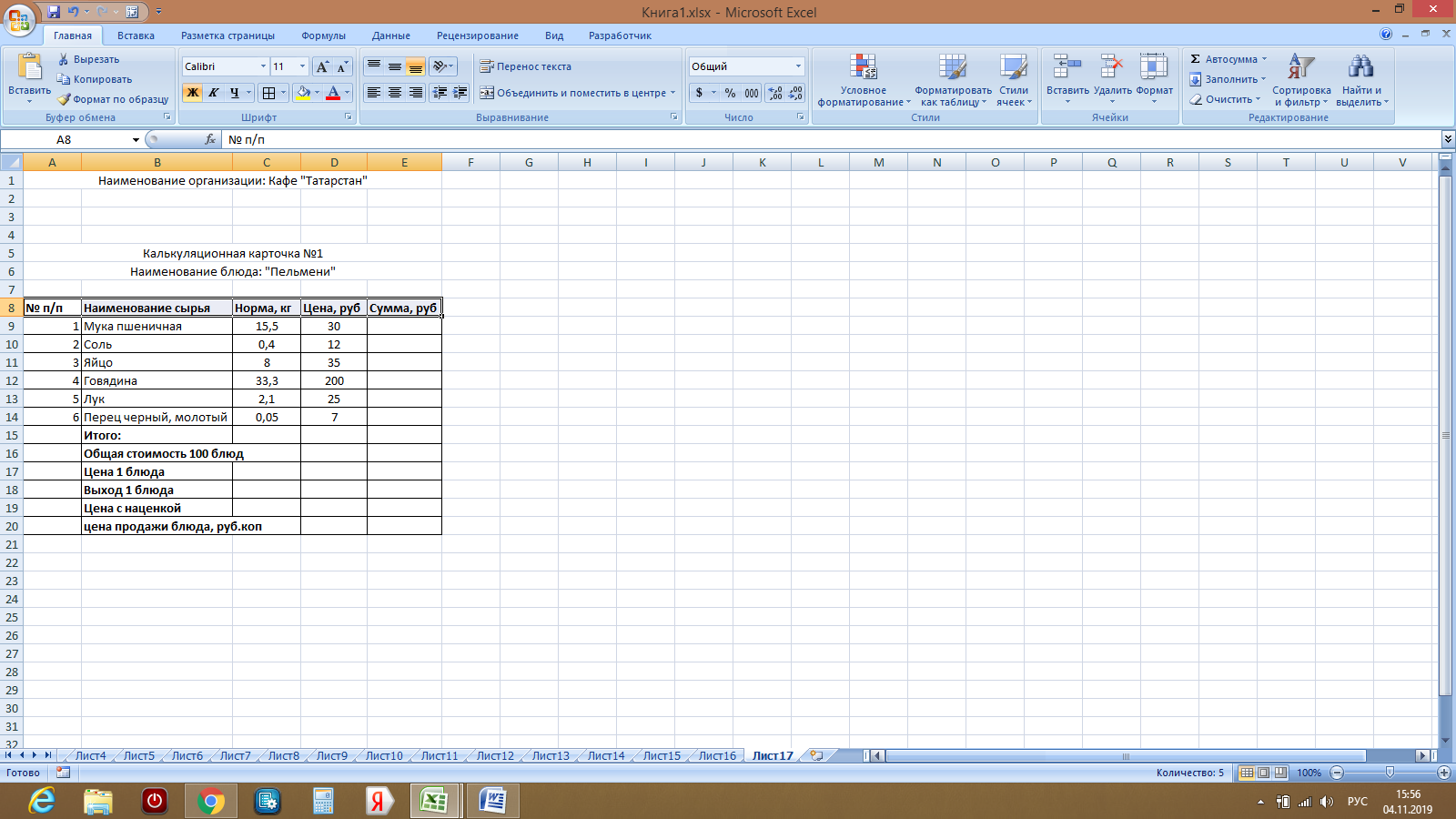 Рассчитать значение Сумма, руб.: = Норма * ЦенаРассчитать итоговое значение по столбцу Норма, кг: СУММ (С9: С14)Рассчитать Общую стоимость сырьевого набора на 100 блюд: СУММ (Е9: Е15);Рассчитать Цену одного блюда, руб.: = Е16 / 100;Рассчитать Выход одного блюда в готовом виде, грамм: = С15 / 100 * 1000;Рассчитать Наценку 25%, руб. ком: = Е17 * 0,25;Рассчитать Цену продажи блюда, руб. коп: = Е17 + Е19;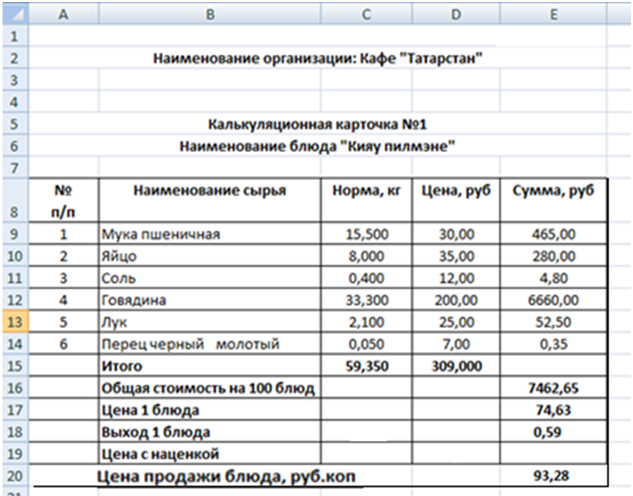 Заборный лист № 48Заборный лист № 48Заборный лист № 48Заборный лист № 48Заборный лист № 48Заборный лист № 48Заборный лист № 48Заборный лист № 48Заборный лист № 48Заборный лист № 48Заборный лист № 48Заборный лист № 48Заборный лист № 48Заборный лист № 48на отпуск готовых изделий из производства на раздачуна отпуск готовых изделий из производства на раздачуна отпуск готовых изделий из производства на раздачуна отпуск готовых изделий из производства на раздачуна отпуск готовых изделий из производства на раздачуна отпуск готовых изделий из производства на раздачуна отпуск готовых изделий из производства на раздачуна отпуск готовых изделий из производства на раздачуна отпуск готовых изделий из производства на раздачуна отпуск готовых изделий из производства на раздачуна отпуск готовых изделий из производства на раздачуна отпуск готовых изделий из производства на раздачуна отпуск готовых изделий из производства на раздачуна отпуск готовых изделий из производства на раздачу25 марта 2019 г.25 марта 2019 г.25 марта 2019 г.25 марта 2019 г.25 марта 2019 г.25 марта 2019 г.25 марта 2019 г.25 марта 2019 г.25 марта 2019 г.25 марта 2019 г.25 марта 2019 г.25 марта 2019 г.25 марта 2019 г.25 марта 2019 г.Директор Смирнова К.Л.  ст.бухгалтер Спивакова Л.А.Директор Смирнова К.Л.  ст.бухгалтер Спивакова Л.А.Директор Смирнова К.Л.  ст.бухгалтер Спивакова Л.А.Директор Смирнова К.Л.  ст.бухгалтер Спивакова Л.А.Директор Смирнова К.Л.  ст.бухгалтер Спивакова Л.А.Директор Смирнова К.Л.  ст.бухгалтер Спивакова Л.А.Директор Смирнова К.Л.  ст.бухгалтер Спивакова Л.А.Наименование изделияЕдиницы измеренияОтпущено кол-во блюдОтпущено кол-во блюдОтпущено кол-во блюдОтпущено кол-во блюдОтпущено кол-во блюдОтпущено кол-во блюдВозвратВсегопо учетным ценампо учетным ценампо ценам продажипо ценам продажиНаименование изделияЕдиницы измерения10ч12ч13ч13ч15ч17чВозвратВсегоценасуммаценасуммаСалат из св. овощейпорция 203020204011011,81р.1 299,10р.18,42р.2 026,60р.Щи из св. капустыпорция30403030504019019,25р.3 657,50р.30,03р.5 705,70р.Крокеты картофельныепорция201020106012,16р.729,60р.18,97р.1 138,18р.Рыба жареннаяпорция4050404030301018015,35р.2 763,00р.23,95р.4 310,28р.Картофель жаренныйпорция204030101009,28р.928,00р.14,48р.1 447,68р.Оладьи со сметанойпорция1525202040109010,50р.945,00р.16,38р.1 474,20р.Чай с лимономштук6050303050402305,00р.1 150,00р.7,80р.1 794,00р.итого:2052451401402201702096017 896,63р.Роспись получившего ________________ Роспись сдавшего __________ Роспись получившего ________________ Роспись сдавшего __________ Роспись получившего ________________ Роспись сдавшего __________ Роспись получившего ________________ Роспись сдавшего __________ Роспись получившего ________________ Роспись сдавшего __________ Роспись получившего ________________ Роспись сдавшего __________ Роспись получившего ________________ Роспись сдавшего __________ Роспись получившего ________________ Роспись сдавшего __________ Всего за день 17986,63    Натуральных единиц 960 Всего за день 17986,63    Натуральных единиц 960 Всего за день 17986,63    Натуральных единиц 960 Всего за день 17986,63    Натуральных единиц 960 Всего за день 17986,63    Натуральных единиц 960 Отпустил   ____________                  Принял ______________      Проверил ____________      Отпустил   ____________                  Принял ______________      Проверил ____________      Отпустил   ____________                  Принял ______________      Проверил ____________      Отпустил   ____________                  Принял ______________      Проверил ____________      Отпустил   ____________                  Принял ______________      Проверил ____________      Отпустил   ____________                  Принял ______________      Проверил ____________      Отпустил   ____________                  Принял ______________      Проверил ____________      Отпустил   ____________                  Принял ______________      Проверил ____________      Отпустил   ____________                  Принял ______________      Проверил ____________      Организация: ресторан "Континенталь"Организация: ресторан "Континенталь"Организация: ресторан "Континенталь"кодыСалат из свежих огурцов и помидоровСалат из свежих огурцов и помидоровСалат из свежих огурцов и помидоровформа по ОКУД315008наименование блюдапо ОКПО44702981дата составлениядата составленияКалькуляционная карта № 6Калькуляционная карта № 6Калькуляционная карта № 6Калькуляционная карта № 6Калькуляционная карта № 6Калькуляционная карта № 6Калькуляционная карта № 6Калькуляционная карта № 6Калькуляционная карта № 6Калькуляционная карта № 6Калькуляционная карта № 6№ 1№ 1№ 1№ 2№ 2№ 2№ 3№ 3№ 3дата 2.11.2019дата 2.11.2019дата 2.11.2019дата 3.11.2019дата 3.11.2019дата 3.11.2019дата 4.11.2019дата 4.11.2019дата 4.11.2019№Наименование продуктанормаценасумманормаценасумманормаценасумма1Помидоры свежие12060,00р.7,20р.12055,00р.12040,00р.2огурцы свежие8020,00р.1,60р.8080,00р.8043,00р.3лук зеленый3071,50р.2,15р.30100,00р.3085,00р.4сметана или заправка70180,00р.12,60р.70150,00р.70180,00р.5выход250  . 23,55р.250р.250Себестоимость продуктов на 100 блюдСебестоимость продуктов на 100 блюдСебестоимость продуктов на 100 блюд42355р.Стоимость одного блюда Стоимость одного блюда Стоимость одного блюда 23,55р.НаценкаНаценка56%13,19р.Продажная цена одного блюда Продажная цена одного блюда Продажная цена одного блюда 36,74р.КалькуляторПетров П.П.Петров П.П.Утверждаю: директорУтверждаю: директорИванов И.И.Иванов И.И.ABCCDEE1Стоимость программного обеспеченияСтоимость программного обеспеченияСтоимость программного обеспеченияСтоимость программного обеспеченияСтоимость программного обеспеченияСтоимость программного обеспеченияСтоимость программного обеспечения2НаименованиеСтоимость, $Стоимость, $Стоимость, р.Стоимость, ЕвроСтоимость, ЕвроДоля в общей стоимости, %3OC Windows18184Пакет MS Office32325Редактор Corel Draw15156Графический ускоритель 3D22227Бухгалтерия 1С50508Антивирус DR Web20209Итого15715710Курс валюты (к рублю)70707878